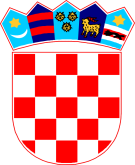 REPUBLIKA HRVATSKA   ZADARSKA ŽUPANIJA   OPĆINA PRIVLAKA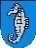        Ivana Pavla II, 46.23 233 PrivlakaKLASA: 021-05/19-01/01URBROJ:2198/28-01-19-3Privlaka, 22. siječnja  2018.g.  Z A P I S N I Ksa 18. sjednice šestog saziva općinskog vijeća općine Privlaka koja je održana 22. siječnja 2019.g.u općinskoj vijećniciPočetak rada sjednice u 18,00 sati.Nazočni vijećnici:Nikica Begonja –predsjednik općinskog vijećaMartin GrbićAnte MustaćMarin BuškulićIva BarunčićAnte GlavanPetar MustaćŽeljko ZorićLuka GrbićOdsutni članovi: Tomislav Grbić; Ana Skoblar;Ostali nazočni: Načelnik općine – Gašpar Begonja, zamjenica Načelnika – Nina Škibola,  v.d. Pročelnica Ivana Skoblar; komunalni redar – Antinio Glavan; administrativni referent- Danica Jurac;Na početku 18. Sjednice općinskog vijeća predsjednik pozdravlja sve nazočne, te predlaže    da minutom šutnje odamo počast preminulom mon. Ivanu Mustaću. Nakon kojeg predsjednik predlaže dnevni  reda.Vijećnici općinskog vijeća jednoglasno su glasali „ZA“, te se prihvaća slijedeći dnevni red:Prihvaćanje Zapisnika sa 17.(sedamnaeste) sjednice općinskog vijeća Općine Privlaka; Donošenje odluke o visini paušalnog poreza po krevetu, smještajnoj jedinici u kampu i smještajnoj jedinci u objektu za robinzonski smještaj;Donošenje odluke o komunalnoj naknadi Općine Privlaka; Donošenje odluke o komunalnom doprinosu Općine Privlaka;Donošenje plana razvoja sustava civilne zaštite na području općine Privlaka u 2019.g.;Prihvaćanje  analize stanja sustava zaštite i spašavanja na području općine Privlaka za 2018.g.;Donošenje odluke o stavljanju van snage Odluke o imenovanju povjerenstva za javne površine; Donošenje odluke o imenovanju vijeća za koncesijska odobrenja na pomorskom dobru u općini Privlaka;Donošenje odluke o statusu ceste;Razno;Ad.1).Predsjednik vijeća uvodno ističe da je u materijalima dostavljen zapisnik sa 17. Sjednice OV , te ga kao takvog daje na raspravu. Vijećnici općinskog vijeća nisu imali primjedba na zapisnik sa 17. Sjednice OV te ga predsjednik daje na prihvaćanje. Vijećnici općinskog vijeća jednoglasno su glasali „ZA“, te se slijedom toga prihvaća zapisnik sa 17. Sjednice OV.Ad.2). -	Donošenje odluke o visini paušalnog poreza po krevetu, smještajnoj jedinici u kampu i smještajnoj jedinci u objektu za robinzonski smještaj;Predsjednik vijeća uvodno obrazlaže prijedlog odluke, te je daje Načelniku da kao predlagatelj u cijelosti obrazloži predloženu odluku. Načelnik u nastavku ističe  sa izmjena Zakon općinsko vijeće je nadležno za određivanje cijena paušalnog poreza  po krevetu, smještanoj jedinci u kampu i smještajnoj jedinici u objektu za robinzonski turizam prijedlog je da cijena ostane ista kao i do sad 255 kn.Nakon Načelnikovog obrazlaganja predsjednik vijeća daje predloženo na raspravu, nakon provedene rasprave  svih prisutnih vijećnika predsjednik predlaže   glasanje.Vijećnici općinskog vijeća jednoglasno su glasali „ZA“ , te se slijedom toga donosi slijedećaODLUKAO visini paušalnog poreza po krevetu, smještajnoj jedinici u kampu i smještajnoj jedinici u objektu za robinzonski smještaj, u tekstu koji se prilaže ovom zapisniku i čini njegov sastavni dio.Ad3).-Donošenje odluke o komunalnoj naknadi Općine Privlaka; Predsjednik vijeća uvodno obrazlaže prijedlog odluke, te je daje Pročelnici da kao predlagatelj u cijelosti obrazloži predloženu odluku o komunalnoj naknadi. Pročelnica u nastavku ističe da smo temeljem Zakon o komunalnom gospodarstvu (NN 68/0/18) u obvezi uskladiti odluku sa Zakonom. Visina komunalne naknade nije se mijenjala.  Nakon Načelnikovog obrazlaganja predsjednik vijeća daje predloženo na raspravu, nakon provedene rasprave  svih prisutnih vijećnika predsjednik predlaže   glasanje.Vijećnici općinskog vijeća jednoglasno su glasali „ZA“, te se slijedom toga donosi slijedeća OD LUKA	O komunalnoj naknadi općine Privlaka, u tekstu koji se prilaže ovom zapisniku i čini njegov sastavni dio.Ad.4).-Donošenje odluke o komunalnom doprinosu Općine PrivlakaPredsjednik vijeća uvodno obrazlaže prijedlog odluke, te je daje Pročelnici da kao predlagatelj u cijelosti obrazloži predloženu odluku o komunalnom doprinosu. Pročelnica u nastavku ističe da smo temeljem Zakon o komunalnom gospodarstvu (NN 68/0/18) u obvezi uskladiti odluku sa Zakonom. Visina komunalnog doprinosa  nije se mijenjala. Ujedno predlažem da se briše čl. 8. Prijedloga a u u čl. 10. Dodaje stavak 9 i to: „općina Privlaka zadržava pravo odbiti izdavanje odobrenja/suglasnosti za prekop javne površine za priključak na vodovodnu mrežu te odobrenje/suglasnosti  za prokop javne površine za priključak na elektroenergetsku mrežu ukoliko iznos komunalnog doprinosa ne bude uplaćen na način i u roku određenom rješenjem kojim je utvrđeno obveza plaćanja“  Nakon obrazlaganja pročelnice,  predsjednik vijeća daje predloženo na raspravu, nakon provedene rasprave  svih prisutnih vijećnika predsjednik predlaže   glasanje.Vijećnici općinskog vijeća jednoglasno su glasali „ZA“, te se slijedom toga donosi slijedeća OD LUKA	O komunalnom doprinosu  općine Privlaka, u tekstu koji se prilaže ovom zapisniku i čini njegov sastavni dio.Ad.5).Donošenje plana razvoja sustava civilne zaštite na području općine Privlaka u 2019.g.;Predsjednik vijeća uvodnom riječi obrazlaže prijedloga Plana razvoja sustava civilne zaštite, te riječ daje komunalnom redaru Antoniju Glavan da u cijelosti obrazloži Plan razvoja sustava civilne zaštite. Nakon obrazlaganja komunalnog redara predsjednik daje predloženo na raspravu. Po provedenoj raspravi  predsjednik daje predloženo na glasanje. Vijećnici općinskog vijeća općine Privlaka jednoglasno su glasali „ZA“ te se slijedom toga prihvaćaPlan razvoja sustava civilne zaštite na području općine Privlaka u 2019.g., u tekstu koji se prilaže ovom zapisniku i čini njegov sastavni dio.Ad.6).Prihvaćanje  analize stanja sustava zaštite i spašavanja na području općine Privlaka za 2018.g.;Predsjednik vijeća uvodnom riječi obrazlaže Analizu stanja zaštite i spašavanja na području općine Privlaka za 2018..g., te riječ daje komunalnom redu Antoniju Glavan da u cijelosti obrazloži prijedlog. Nakon obrazlaganja predsjednik  daje predloženo na raspravu, makom provedene rasprave predsjednik predlaže da se pristupi glasanju. Vijećnici općinskog vijeća jednoglasno su glasali „ZA“ , te se slijedom tog prihvaćaAnaliza stanja sustava zaštite i spašavanja na području općine Privlaka za 2018.g., u tekstu koji se prilaže ovo zapisniku i čini njegov sastavni dio.Ad.7).- Donošenje odluke o stavljanju van snage Odluke o imenovanju povjerenstva za javne površine; Predsjednik uvodno obrazlaže prijedlog odluke, te riječ daje Pročelnici da u cijelosti obrazloži predloženo. Pročelnica u nastavku ističe da se ova odluka mora staviti van snage iz razloga što je vijeće donijelo odluku o privremenom korištenju javnih površina te tom odlukom načelnik imenuje povjerenstvo. Predsjednik daje prijedlog na raspravu, nakon provedene rasprave  predloženo se daje na glasanje. Vijećnici općinskog vijeća jednoglasno su glasali „ZA“, te se slijedom toga donosi slijedećaO D L U K AO stavljanju van snage Odluke o imenovanju povjerenstva za javne površine, u tekstu koji se prilaže ovom zapisniku i čini njegov sastavni dio.Ad.8). Donošenje odluke o imenovanju vijeća za koncesijska odobrenja na pomorskom dobru u općini Privlaka;Predsjednik uvodno obrazlaže prijedlog odluke, te riječ daje Pročelnici da u cijelosti obrazloži prijedlog odluke. Pročelnica napominje da se odluka morala mijenja iz razloga što je u prijašnjem sastavu bio bivši Pročelnik Zrinko Skoblar , a sad se umjesto njega predlaže nova Pročelnica Ivana Skoblar. Predsjednik daje na raspravu predlože i kao nije više bilo prijedloga  predloženo se daje na glasanje. Vijećnici općinskog vijeća jednoglasno su glasali „ZA“ te se slijedom toga donosi slijedećaO D L U K AO imenovanju vijeća za koncesijska odobrenja na pomorskom dobru u općini Privlaka, u tekstu koji se prilaže ovom zapisniku i čini njegov sastavni dio.Ad.9).-Donošenje odluke o statusu cestePredsjednik uvodno obrazlaže prijedlog odluke o statusu ceste te ističe da je u prijašnjoj odluci o statusu ceste došlo do greške , odnosno omaškom napisan pogrešan broj čestice Ovim prijedlogom se to ispravlja. Predsjednik predlaže raspravu, te nakon provedene rasprave predlaže glasanje.Vijećnici općinskog vijeća jednoglasno su glasali „ZA“, te se slijedom toga donosi slijedećaODLUKAO statusu ceste, u tekstu koji se  prilaže ovom zapisniku i čini njegov sastavni dio.Ad10).RaznoPod ovom točkom dnevnog reda nisu se donosile odluke i zaključci.Vijeće je završilo sa radom u 19.30 sati.								OPĆINSKO VIJEĆE								Predsjednik:								Nikica BegonjaZapisničar:D.Jurac